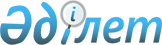 Сәтбаев қаласы әкімдігінің 2016 жылғы 27 мамырдағы № 17/10 "Мемлекеттік сатып алуды ұйымдастыруды және өткізуді бірыңғай ұйымдастырушы жүзеге асыратын жұмыстардың, көрсетілетін қызметтердің тізбесін бекіту туралы" қаулысының күші жойылды деп тану туралыҰлытау облысы Сәтбаев қаласының әкімдігінің 2024 жылғы 4 сәуірдегі № 24/01 қаулысы. Ұлытау облысының Әділет департаментінде 2024 жылғы 8 сәуірде № 117-20 болып тіркелді
      "Құқықтық актілер туралы" Қазақстан Республикасы Заңының 27-бабына сәйкес, Сәтбаев қаласының әкімдігі ҚАУЛЫ ЕТЕДІ:
      1. Сәтбаев қаласының әкімдігінің "Мемлекеттік сатып алуды ұйымдастыруды және өткізуді бірыңғай ұйымдастырушы жүзеге асыратын жұмыстардың, көрсетілетін қызметтердің тізбесін бекіту туралы" 2016 жылғы 27 мамырдағы №17/10 (Нормативтік құқықтық актілерді мемлекеттік тіркеу тізілімінде № 3867 болып тіркелген) қаулысының күші жойылды деп танылсын.
      2. Осы қаулы оның алғашқы ресми жарияланған күннен кейін күнтізбелік он күн өткен соң қолданысқа енгізіледі.
					© 2012. Қазақстан Республикасы Әділет министрлігінің «Қазақстан Республикасының Заңнама және құқықтық ақпарат институты» ШЖҚ РМК
				
А. Саухимов
